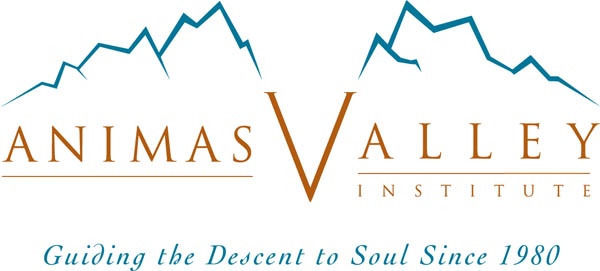 Soulcraft Apprenticeship and Initiation Program ApplicationName: _________________________________________  Date of application:  ___________Address:  ____________________________________________  Date of Birth: ___________City:  ________________________ State: _____  Country: _____ Postal Code: ____________Phones:  _________________________________  Email: _____________________________Gender Identification: _________________________ Pronouns: ________________________Occupation: __________________________________________________________________Eligibility Requirements: (1) At least one 3- or 4-day vision fast (need not have been with Animas). (2) At least three Animas in-person programs from this list: Wild Mind Intensive, Soulcraft Intensive, an Animas Quest, Coming Home to an Animate World, Council and Mirroring Intensive, Nature and the Human Soul, Soulcentric Dreamwork Intensive, Deep Imagination Intensive, or any Advanced Offering. At least one of those three programs must be an Advanced Offering from the following list: Advanced Soulcraft Intensive, Advanced Quest, a Yearlong Immersion, Sweet Darkness, or a Soulcraft Journey. (3) Have read at least two of Bill Plotkin's books.  (4) A recommendation letter from one of your Animas guides encouraging you to apply for SAIP with a bit about why. Please ask the guide to email this letter directly to us at soulcraft@animas.org;  the subject line of this email should be “SAIP recommendation letter for NAME [yours]”. Please note that applications will not be reviewed until a recommendation email is received from an Animas guide.(5) You must have already achieved deep clarity about your mythopoetic identity and be able to express this in your application. List all previous Animas programs you have attended (use reverse for more room if needed)			Program			Year 			Guides   1)   2)   3)   Check all tracks in which you plan to enroll (see SAIP brochure for descriptions)    ___  Soulcentric Vision Fast Guiding		___  Soulcraft LeadershipPlease email to soulcraft@animas.org this completed page plus a letter including (and limit your response to no more than 10 pages; if we need to know more, we will ask!): An introduction. Tell us something about yourself — even if we already know you. If accepted, what would be your purpose in enrolling in SAIP? In what setting(s) do you see yourself using the skills you would develop through SAIP? Tell us about your most recent vision fast: Who went out? What did you learn? Who returned? What did you bring back for your people? Who are your people?List, briefly, your previous soul-oriented and nature-based study, training, and experience, especially those that combine both aspects. Please include your previous experience with rites of passage, other ritual, vision fasts, wilderness travel, first-aid, search and rescue, depth psychology, ecopsychology, psychotherapy (as client as well as therapist), and spiritual disciplines.Please describe your premises and beliefs about soulcraft.What is your understanding of underworld guiding and of soul-initiation guiding? Include your definition of these phrases.Please briefly describe what you know about your "soul work" or the gift that only you can offer the world. Describe both (1) WHAT you are delivering (i.e., your soul images, symbols, story, motifs, qualities, truths, mysteries, archetypes, etc.) as you have discovered this through visions, numinous encounters, revelations, dreams, conversations with nature, etc. AND (2) the HOW: your preferred delivery systems (e.g., teaching, healing, managing, designing, writing, guiding, etc.).Describe one or more numinous experiences or revelations (and their context) that reveal that you have been called by Mystery to serve your people specifically as a nature-based soul-initiation guide (perhaps in addition to other roles). Please explicitly connect the dots between these mythopoetic events/ insights and your understanding of soul-initiation guiding. How does this calling from Mystery indicate that your place in the world is something beyond supporting others in their processes of wholing and Self-healing and /or eco-awakening?What is your assessment of your current state of wholeness (your degree of cultivation of each of the four facets of your Self)? Include all four facets, but please be as brief as you can.To what extent are you able to quickly return to wholeness when you (your ego) are hijacked by any of your subpersonalities? Please give brief examples of times and conditions in which you can do this and those in which it is difficult.SAIP is an extremely challenging initiatory and apprenticeship experience that often upends the applecart of a trainee’s current life. What tells you that you are psychologically and spiritually prepared for the risks and rigors of this training?Briefly describe your relationships with your parents and siblings.What do you know about the pattern of your romantic relationships? Does your current relationship, if any, fit with that pattern?What are your areas of special interest within soulcraft and underworld guiding?Please share any ideas you already have about how you would like to proceed with your SAIP program.Please email your application to soulcraft@animas.org Submission of this form acknowledges I have read and accept Animas Valley Institute’s Policies and Procedures - http://www.animas.org/policy/policies-proceduresPlease also make a non-refundable $50.00 application fee payment by clicking below:MAKE YOUR PAYMENT HERE